31-ое заседание 27-го созываҠАРАР                                                                                    РЕШЕНИЕ02 октябрь 2018 йыл                            № 186                         02 октября 2018 годаОб участии  сельского поселения Казанчинский сельсовет муниципального района Аскинский район Республики Башкортостан в проекте реализации Программы поддержки местных инициатив На основании Постановления Правительства Республики Башкортостан от 19.04.2017г. № 168 «О реализации на территории Республики Башкортостан проектов развития общественной инфраструктуры, основанных на местных инициативах», Совет сельского поселения  Казанчинский сельсовет муниципального района Аскинский район Республики БашкортостанРЕШИЛ: Сельскому поселению  Казанчинский сельсовет муниципального района Аскинский район Республики Башкортостан принять участие в Программе поддержки местных инициатив в Республике Башкортостан.Инициативной группе подготовить и направить необходимый пакет документов для участия в Программе поддержки местных инициатив. Обнародовать настоящее решение  на информационном стенде в здании Администрации  сельского поселения Казанчинский сельсовет  по адресу: с.Старые Казанчи, ул. Центральная, д.21 и на официальном сайте    администрации сельского поселения Казанчинский сельсовет www.kazanchi04sp.ru.    Глава сельского поселения                                                                Р.Т. КиямовБашҡортостан  РеспубликаһыАСКЫН РАЙОНЫМУНИЦИПАЛЬ РАЙОНЫНЫҢҠАҘАНСЫ АУЫЛ СОВЕТЫАУЫЛ БИЛӘМӘҺЕсоветы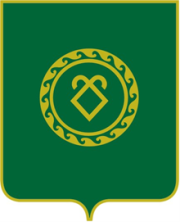 советСЕЛЬСКОГО ПОСЕЛЕНИЯКАЗАНЧИНСКИЙ СЕЛЬСОВЕТМУНИЦИПАЛЬНОГО РАЙОНААСКИНСКИЙ РАЙОНРеспублики Башкортостан